به نام ایزد دانا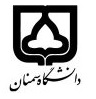 (کاربرگ طرح درس)  مکانیک کوانتومی 2      تاریخ بهروز رسانی:  25/11/1397دانشکده:  فیزیک                              نیمسال دوم سال تحصیلی 97-1398بودجهبندی درسمقطع: کارشناسی     کارشناسی ارشد□  دکتری□مقطع: کارشناسی     کارشناسی ارشد□  دکتری□مقطع: کارشناسی     کارشناسی ارشد□  دکتری□تعداد واحد:نظری:   3عملی:      تعداد واحد:نظری:   3عملی:      فارسی:مکانیک کوانتومی 2فارسی:مکانیک کوانتومی 2نام درسپیشنیازها و همنیازها:پیشنیازها و همنیازها:پیشنیازها و همنیازها:پیشنیازها و همنیازها:پیشنیازها و همنیازها:لاتین:Quantum mechanics (2)لاتین:Quantum mechanics (2)نام درسشماره تلفن اتاق:شماره تلفن اتاق:شماره تلفن اتاق:شماره تلفن اتاق:مدرس/مدرسین: مهدی سویزیمدرس/مدرسین: مهدی سویزیمدرس/مدرسین: مهدی سویزیمدرس/مدرسین: مهدی سویزیمنزلگاه اینترنتی:منزلگاه اینترنتی:منزلگاه اینترنتی:منزلگاه اینترنتی:پست الکترونیکی: msovizi@semnan.ac.irپست الکترونیکی: msovizi@semnan.ac.irپست الکترونیکی: msovizi@semnan.ac.irپست الکترونیکی: msovizi@semnan.ac.irبرنامه تدریس در هفته و شماره کلاس:  یک شنبه 15 تا 17، سه شنبه 15 تا 17برنامه تدریس در هفته و شماره کلاس:  یک شنبه 15 تا 17، سه شنبه 15 تا 17برنامه تدریس در هفته و شماره کلاس:  یک شنبه 15 تا 17، سه شنبه 15 تا 17برنامه تدریس در هفته و شماره کلاس:  یک شنبه 15 تا 17، سه شنبه 15 تا 17برنامه تدریس در هفته و شماره کلاس:  یک شنبه 15 تا 17، سه شنبه 15 تا 17برنامه تدریس در هفته و شماره کلاس:  یک شنبه 15 تا 17، سه شنبه 15 تا 17برنامه تدریس در هفته و شماره کلاس:  یک شنبه 15 تا 17، سه شنبه 15 تا 17برنامه تدریس در هفته و شماره کلاس:  یک شنبه 15 تا 17، سه شنبه 15 تا 17اهداف درس: آشنایی با مباحث اسپین، اختلال، پراکندگیاهداف درس: آشنایی با مباحث اسپین، اختلال، پراکندگیاهداف درس: آشنایی با مباحث اسپین، اختلال، پراکندگیاهداف درس: آشنایی با مباحث اسپین، اختلال، پراکندگیاهداف درس: آشنایی با مباحث اسپین، اختلال، پراکندگیاهداف درس: آشنایی با مباحث اسپین، اختلال، پراکندگیاهداف درس: آشنایی با مباحث اسپین، اختلال، پراکندگیاهداف درس: آشنایی با مباحث اسپین، اختلال، پراکندگیامکانات آموزشی مورد نیاز:امکانات آموزشی مورد نیاز:امکانات آموزشی مورد نیاز:امکانات آموزشی مورد نیاز:امکانات آموزشی مورد نیاز:امکانات آموزشی مورد نیاز:امکانات آموزشی مورد نیاز:امکانات آموزشی مورد نیاز:امتحان پایانترمامتحان میانترمارزشیابی مستمر(کوئیز)ارزشیابی مستمر(کوئیز)فعالیتهای کلاسی و آموزشیفعالیتهای کلاسی و آموزشینحوه ارزشیابینحوه ارزشیابی40 درصد40 درصد10 درصد10 درصد10 درصد10 درصددرصد نمرهدرصد نمرهمکانیک کوانتومی سل ویدر و شانکارمکانیک کوانتومی سل ویدر و شانکارمکانیک کوانتومی سل ویدر و شانکارمکانیک کوانتومی سل ویدر و شانکارمکانیک کوانتومی سل ویدر و شانکارمکانیک کوانتومی سل ویدر و شانکارمنابع و مآخذ:منابع و مآخذ:توضیحاتمبحثشماره هفته آموزشیمروری بر مکانیک کوانتومی 11برهمکنش اسپین مدار2اثر پاشن باک3اختلال مستقل از زمان4مرتبه اول اختلال5اختلال مراتب بالاتر6حل مسایل اختلالی7اختلال وابسته به زمان8اختلال وابسته به زمان9ذرات یکسان10فرمیونها و بوزونها11روشهای تقریبی12اثر استارک و زیمان13پراکندگی14پراکندگی15پراکندگی16